Justificante de ReservaEl alumno:	el 35% del importe total del viaje en concepto de reserva de plaza para el Viaje de Esquí a Candanchu del 21 al 26 de enero de 2024.Entregar en la oficina del Polideportivo Municipal junto con el Resguardo de Ingreso.BANCO SABADEL 0055 0081 1393 7600 01130322 TITULAR: NIMBUS EVENTOS DEPORTIVOS S.L.CONCEPTO: SEMANA BLANCA 2024 SMD HOYO DE MANZANARESADMINISTRACIÓNJustificante de ReservaEl alumno:	abona el l 35% del importe total del viaje en concepto de reserva de plaza para el Viaje de Esquí a Candanchu del 21 al 26 de enero de 2024.COPIA PARA EL INTERESADOCONSENTIMIENTO Y DEBER DE INFORMAR A LOS INTERESADOS SOBRE PROTECCIÓN DE DATOSDebido a la pandemia que estamos padeciendo, el SMD se reserva el derecho de realizar cualquier modificación motivada por obliga- ciones derivadas de nuevas directrices decretadas por las autoridades sanitarias en materia de COVID-19.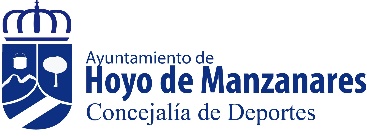 HOJA RESERVA SEMANA BLANCA 2023-24HOJA RESERVA SEMANA BLANCA 2023-24Nº reserva(A rellenar por el SMD)Datos del alumnoDatos del alumnoDatos del alumnoDatos del alumnoNombre y apellidosCursoDatos del padre/madre/tutor/aDatos del padre/madre/tutor/aDatos del padre/madre/tutor/aDatos del padre/madre/tutor/aNombre y apellidosDNIE-mailMóvilFIRMAFIRMAFECHADatos del alumnoDatos del alumnoDatos del alumnoDatos del alumnoNombre y apellidosCursoDatos del padre/madre/tutor/aDatos del padre/madre/tutor/aDatos del padre/madre/tutor/aDatos del padre/madre/tutor/aNombre y apellidosDNIE-mailMóvilInformación básica sobre protección de datosInformación básica sobre protección de datosResponsableAyuntamiento de Hoyo de ManzanaresFinalidadTramitar procedimientos y actuaciones administrativas.LegitimaciónCumplimiento de una misión realizada en interés público o en el ejercicio de poderes públicos otorgados a esta Entidad.DestinatariosSe cederán datos, en su caso, a otras Administraciones Públicas y a los Encargados del Tratamiento de los Datos. No hay previsión de transferencias a terceros países.DerechoAcceder, rectificar y suprimir los datos, así como otros derechos, tal y como se explica en la información adicional.Información AdicionalPuede consultar la información adicional y detallada sobre Protección de Datos en la siguiente dirección http://hoyodemanzanares.sedelectronica.es/privacy